«О проведении технических работ» Настоящим ООО УК «ГЕРА» уведомляет, в связи с проведением технических работ, возможны перебои в работе сайта и электронной почты  управляющей компании в период  с 9-00 часов до 15-00 часов 25 декабря 2020 г.Приносим извинения за доставленные неудобства!Общество с ограниченной ответственностью Управляющая компания «ГЕРА»620014, Свердловская область, г. Екатеринбург, ул. Бориса Ельцина, стр.3/2, офис 2609,Тел./факс: +7 /343/ 239 45 16, E-mail: info@gera-llc.ru, www.gera-llc.ruОГРН 1077761587397, ИНН 7737524746, КПП 665801001, к/с 30101810500000000674,р/с 40701810816540000134 в Уральском банке ПАО Сбербанк, БИК  046577674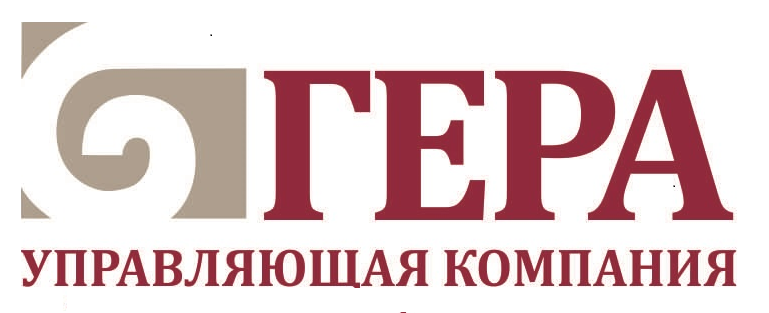 